	SPECYFIKACJA WARUNKÓW ZAMÓWIENIAUniwersytet Ekonomiczny w PoznaniuAl. Niepodległości 10, 60-875 Poznańzaprasza do złożenia oferty w trybie art. 275 pkt 1 (trybie podstawowym bez negocjacji) o wartości zamówienia nieprzekraczającej progów unijnych o jakich stanowi art. 3 ustawy z 11 września 2019 r. - Prawo zamówień publicznych (j.t. Dz. U. z 2021 r. poz. 1129) – dalej PZP, na ROBOTY BUDOWLANE pn:Remont pomieszczeń w domach studenckich oraz hali sportowej UEPNr postępowania: ZP/022/22SPIS TREŚCII. Nazwa oraz adres ZamawiającegoUNIWERSYTET EKONOMICZNY W POZNANIUAl. Niepodległości 10NIP: 7770005497godziny pracy: 7:30 – 15:30tel. 61 85 69 279 mail: zp@ue.poznan.plUwaga! Zamawiający przypomina, że w toku postępowania zgodnie z art. 61 ust. 2 ustawy PZP komunikacja ustna (w tym telefoniczna) dopuszczalna jest jedynie w toku negocjacji lub dialogu oraz w odniesieniu do informacji, które nie są istotne. Zasady dotyczące sposobu komunikowania się zostały przez Zamawiającego umieszczone w rozdziale XIII pkt 3.II. Ochrona danych osobowychZgodnie z art. 13 ust. 1 i 2 rozporządzenia Parlamentu Europejskiego i Rady (UE) 2016/679 z dnia 27 kwietnia 2016 r. w sprawie ochrony osób fizycznych w związku z przetwarzaniem danych osobowych i w sprawie swobodnego przepływu takich danych oraz uchylenia dyrektywy 95/46/WE (ogólne rozporządzenie o danych) (Dz. U. UE L119 z dnia 4 maja 2016 r., str. 1; zwanym dalej „RODO”) informujemy, że:administratorem Pani/Pana danych osobowych jest Uniwersytet Ekonomiczny w Poznaniu.administrator wyznaczył Inspektora Danych Osobowych, z którym można się kontaktować pod adresem e-mail: rodo@ue.poznan.plPani/Pana dane osobowe przetwarzane będą na podstawie art. 6 ust. 1 lit. c RODO w celu związanym z przedmiotowym postępowaniem o udzielenie zamówienia publicznego.odbiorcami Pani/Pana danych osobowych będą osoby lub podmioty, którym udostępniona zostanie dokumentacja postępowania w oparciu o art. 74 ustawy PZPPani/Pana dane osobowe będą przechowywane, zgodnie z art. 78 ust. 1 PZP przez okres 4 lat od dnia zakończenia postępowania o udzielenie zamówienia, a jeżeli czas trwania umowy przekracza 4 lata, okres przechowywania obejmuje cały czas trwania umowy;obowiązek podania przez Panią/Pana danych osobowych bezpośrednio Pani/Pana dotyczących jest wymogiem ustawowym określonym w przepisach ustawy PZP, związanym z udziałem w postępowaniu o udzielenie zamówienia publicznego.w odniesieniu do Pani/Pana danych osobowych decyzje nie będą podejmowane w sposób zautomatyzowany, stosownie do art. 22 RODO.posiada Pani/Pan:na podstawie art. 15 RODO prawo dostępu do danych osobowych Pani/Pana dotyczących (w przypadku, gdy skorzystanie z tego prawa wymagałoby po stronie administratora niewspółmiernie dużego wysiłku może zostać Pani/Pan zobowiązana do wskazania dodatkowych informacji mających na celu sprecyzowanie żądania, w szczególności podania nazwy lub daty postępowania o udzielenie zamówienia publicznego lub konkursu albo sprecyzowanie nazwy lub daty zakończonego postępowania o udzielenie zamówienia);na podstawie art. 16 RODO prawo do sprostowania Pani/Pana danych osobowych (skorzystanie z prawa do sprostowania nie może skutkować zmianą wyniku postępowania o udzielenie zamówienia publicznego ani zmianą postanowień umowy w zakresie niezgodnym z ustawą PZP oraz nie może naruszać integralności protokołu oraz jego załączników);na podstawie art. 18 RODO prawo żądania od administratora ograniczenia przetwarzania danych osobowych z zastrzeżeniem okresu trwania postępowania o udzielenie zamówienia publicznego lub konkursu oraz przypadków, o których mowa w art. 18 ust. 2 RODO (prawo do ograniczenia przetwarzania nie ma zastosowania w odniesieniu do przechowywania, w celu zapewnienia korzystania ze środków ochrony prawnej lub w celu ochrony praw innej osoby fizycznej lub prawnej, lub z uwagi na ważne względy interesu publicznego Unii Europejskiej lub państwa członkowskiego);prawo do wniesienia skargi do Prezesa Urzędu Ochrony Danych Osobowych, gdy uzna Pani/Pan, że przetwarzanie danych osobowych Pani/Pana dotyczących narusza przepisy RODO;nie przysługuje Pani/Panu:w związku z art. 17 ust. 3 lit. b, d lub e RODO prawo do usunięcia danych osobowych;prawo do przenoszenia danych osobowych, o którym mowa w art. 20 RODO;na podstawie art. 21 RODO prawo sprzeciwu, wobec przetwarzania danych osobowych, gdyż podstawą prawną przetwarzania Pani/Pana danych osobowych jest art. 6 ust. 1 lit. c RODO;przysługuje Pani/Panu prawo wniesienia skargi do organu nadzorczego na niezgodne z RODO przetwarzanie Pani/Pana danych osobowych przez administratora. Organem właściwym dla przedmiotowej skargi jest Urząd Ochrony Danych Osobowych, ul. Stawki 2, 00-193 Warszawa.III. Tryb udzielania zamówieniaNiniejsze postępowanie prowadzone jest w trybie podstawowym o jakim stanowi art. 275 pkt 1 PZP oraz niniejszej Specyfikacji Warunków Zamówienia, zwaną dalej „SWZ”. Zamawiający nie przewiduje prowadzenia negocjacji. Szacunkowa wartość przedmiotowego zamówienia nie przekracza progów unijnych o jakich mowa w art. 3 ustawy PZP. Zamawiający nie przewiduje aukcji elektronicznej.Zamawiający nie przewiduje złożenia oferty w postaci katalogów elektronicznych.Zamawiający nie prowadzi postępowania w celu zawarcia umowy ramowej.Zamawiający nie zastrzega możliwości ubiegania się o udzielenie zamówienia wyłącznie przez Wykonawców, o których mowa w art. 94 PZP.Zamawiający nie zamierza dzielić zamówienia na części ze względu na konieczność łącznego wykonania i prac będących przedmiotem zamówienia.IV. Opis przedmiotu zamówieniaPrzedmiotem zamówienia jest sukcesywne wykonywanie robót remontowych w pomieszczeniach zlokalizowanych w różnych budynkach będących własnością Uniwersytetu Ekonomicznego w Poznaniu:w Domu Studenckim ,,Feniks” przy ul. Dożynkowej 9F w Poznaniu,w Domu Studenckim ,,Dewizka” przy ul. Dożynkowej 9D w Poznaniu,w Domu Studenckim ,,Atol” przy ul. Andrzejewskiego 11/17 w Poznaniu,w hali sportowej przy ul. Dożynkowej 9J w Poznaniu.Zakres prac remontowych będzie obejmował: roboty przygotowawcze, demontażowe i rozbiórkowe,roboty remontowe w zakresie wymiany wykładzin podłogowych wraz z niezbędnymi pracami przygotowawczymi i  towarzyszącymi, roboty związane z naprawą posadzki i wykonaniem nowej dylatacji wraz z niezbędnymi pracami przygotowawczymi i  towarzyszącymi,roboty związane z naprawą tynków wraz z niezbędnymi pracami przygotowawczymi i  towarzyszącymi,	roboty remontowe związane z malowaniem i odnowieniem ścian i sufitów wraz z niezbędnymi pracami przygotowawczymi i  towarzyszącymi, roboty remontowe w zakresie wymiany solarki drzwiowej wraz z niezbędnymi pracami przygotowawczymi i  towarzyszącymi, roboty remontowe związane z wymianą opraw oświetleniowych i gniazd i łączników elektrycznych wraz z niezbędnymi pracami przygotowawczymi i  towarzyszącymi, wymiana listew przysufitowych wraz z niezbędnymi pracami przygotowawczymi i  towarzyszącymi,roboty remontowe związane z umyciem i oczyszczeniem elewacji wraz z niezbędnymi pracami przygotowawczymi i  towarzyszącymi,prace instalacyjne wraz z niezbędnymi pracami przygotowawczymi i  towarzyszącymi,	podstawowe roboty elektryczne wraz z niezbędnymi pracami przygotowawczymi i  towarzyszącymi,wywiezieniu materiałów rozbiórkowych wraz z uprzątnięciem remontowanych pomieszczeń po zakończeniu prac. Przedmiary i specyfikacja techniczna wykonania i odbioru robót stanowią załącznik do niniejszej SIWZ.Zakres przedmiotu zamówienia obejmuje również wykonanie prac pomocniczych tj:przygotowaniu pomieszczeń do remontu polegających na zabezpieczeniu i wylokowaniu mebli (bez uszkodzenia ich), zabezpieczeniu folią okien, drzwi, grzejników, gniazdek i łączników, czujników ppoż., itp. przed zabrudzeniem, uporządkowaniu pomieszczeń, odkurzeniu i wniesieniu mebli po zakończeniu prac, wywiezieniu materiałów rozbiórkowych,myciu: okien, niemalowanych drzwi, grzejników, korytek z instalacją okablowania strukturalnego, wyłączników gniazdek, parapetów, ościeżnic, kaloryferów itp.,przemieszczanie mebli i wyposażenia w obrębie kondygnacji w której znajdują się pomieszczenia objęte remontem, po zakończeniu prac umeblowanie należy ustawić w sposób pierwotny w remontowanych pomieszczeniach.Opisane prace remontowe wykonywane będą sukcesywnie, obejmując remont pomieszczeń lub grup pomieszczeń. Zakres prac będzie określany przez Zamawiającego na bieżąco w trakcie trwania umowy z Wykonawcą. Etapy robót mogą różnić się zatem wielkością (ilością robót) i zakresem.Etapy robót będą w trakcie trwania umowy określane przez Zamawiającego w formie pisemnej z podaniem lokalizacji pomieszczenia do remontu oraz zakresem robót i terminem ich wykonania.Przewidywana ilość etapów : 1 –4 (ilość etapów jest przybliżona i może jeszcze ulec zmianie w trakcie realizacji umowy). Do realizacji poszczególnych etapów remontów Wykonawca musi przystąpić w ciągu 5 dni od otrzymania pisemnego zlecenia ich realizacji i zakończyć realizację w ciągu max. 30 dni.Po zakończeniu realizacji zleconego etapu robót stwierdzonego protokołem bezusterkowego odbioru oraz przedłożonego kosztorysu powykonawczego zatwierdzonego przez Zamawiającego, Wykonawca może wystawić fakturę częściową.Wspólny Słownik Zamówień CPV: 45214000-0Zamawiający nie dopuszcza składania ofert częściowych.Zamawiający nie dopuszcza składania ofert wariantowych oraz w postaci katalogów elektronicznych.Zamawiający nie przewiduje udzielania zamówień, o których mowa w art. 214 ust. 1 pkt 7 i 8.V. Wizja lokalnaZamawiający nie przewiduje w niniejszym postępowaniu wizji lokalnej.VI. PodwykonawstwoWykonawca może powierzyć wykonanie części zamówienia podwykonawcy (podwykonawcom). Zamawiający nie zastrzega obowiązku osobistego wykonania przez Wykonawcę kluczowych części zamówienia.Zamawiający wymaga, aby w przypadku powierzenia części zamówienia podwykonawcom, Wykonawca wskazał w ofercie części zamówienia, których wykonanie zamierza powierzyć podwykonawcom oraz podał (o ile są mu wiadome na tym etapie) nazwy (firmy) tych podwykonawców..Podwykonawcy muszą spełniać te same warunki udziału w postępowaniu, co Wykonawca.VII. Termin wykonania zamówieniaWszystkie prace objęte przedmiotem zamówienia muszą być zrealizowane w ciągu 30 dni od daty zawarcia umowy.VIII. Warunki udziału w postępowaniuO udzielenie zamówienia mogą ubiegać się Wykonawcy, którzy nie podlegają wykluczeniu na zasadach określonych w Rozdziale IX SWZ, oraz spełniają określone przez Zamawiającego warunki udziału w postępowaniu.O udzielenie zamówienia mogą ubiegać się Wykonawcy, którzy spełniają warunki dotyczące:zdolności do występowania w obrocie gospodarczym:nie dotyczyuprawnień do prowadzenia określonej działalności gospodarczej lub zawodowej, o ile wynika to z odrębnych przepisów:nie dotyczysytuacji ekonomicznej lub finansowej:nie dotyczyzdolności technicznej lub zawodowej: Wykonawca musi posiadać wiedzę i doświadczenie w zakresie robót ogólnobudowlanych – Wykonawca spełni ten warunek, jeżeli wykaże, że w okresie ostatnich 3 lat przed upływem terminu składania ofert, a jeżeli okres prowadzenia działalności jest krótszy - w tym okresie, wykonał należycie co najmniej jedną robotę ogólnobudowlaną o wartości min. 250.000 zł brutto (obejmuje również wykonanie zlecenia w charakterze podwykonawcy),Wykonawca musi posiadać doświadczenie w zakresie robót ogólnobudowlanych – Wykonawca spełni ten warunek, jeżeli wykaże przychód z działalności średnio rocznie za ostatnie 3 lata o wartości minimum 300.000 zł brutto.Zamawiający może na każdym etapie postępowania uznać, że Wykonawca nie posiada wymaganych zdolności, jeżeli posiadanie przez wykonawcę sprzecznych interesów, w szczególności zaangażowanie zasobów technicznych lub zawodowych wykonawcy w inne przedsięwzięcia gospodarcze wykonawcy może mieć negatywny wpływ na realizację zamówienia. Wykonawcy wspólnie ubiegający się o udzielenie zamówienia dołączają do oferty oświadczenie, z którego wynika, które prace wykonają poszczególni wykonawcy w odniesieniu do warunków, które zostały opisane w ust. 2 - zgodnie z Załącznikiem nr 2 do SWZ. IX. Podstawy wykluczenia z postępowaniaZ postępowania o udzielenie zamówienia wyklucza się Wykonawców, w stosunku do których zachodzi którakolwiek z okoliczności wskazanych w art. 108 ust. 1 PZP.Wykluczenie Wykonawcy następuje zgodnie z art. 111 PZP.X. Podmiotowe środki dowodowe. Oświadczenia i dokumenty, jakie zobowiązani są dostarczyć Wykonawcy w celu potwierdzenia spełniania warunków udziału w postępowaniu oraz wykazania braku podstaw wykluczeniaDo oferty Wykonawca zobowiązany jest dołączyć aktualne na dzień składania ofert oświadczenie o spełnianiu warunków udziału w postępowaniu oraz o braku podstaw do wykluczenia z postępowania – zgodnie z Załącznikiem nr 2 oraz 2A do SWZ;Informacje zawarte w oświadczeniu, o którym mowa w pkt 1 stanowią wstępne potwierdzenie, że Wykonawca nie podlega wykluczeniu oraz spełnia warunki udziału w postępowaniu.Zamawiający wzywa wykonawcę, którego oferta została najwyżej oceniona, do złożenia w wyznaczonym terminie, nie krótszym niż 5 dni od dnia wezwania, podmiotowych środków dowodowych, jeżeli wymagał ich złożenia w ogłoszeniu o zamówieniu lub dokumentach zamówienia, aktualnych na dzień złożenia podmiotowych środków dowodowych.Zamawiający nie wymaga podmiotowych środków dowodowych w niniejszym postępowaniu.Jeżeli Wykonawca ma siedzibę lub miejsce zamieszkania poza terytorium Rzeczypospolitej Polskiej, zamiast dokumentu, o których mowa w ust. 3 pkt 2, składa dokument lub dokumenty wystawione w kraju, w którym Wykonawca ma siedzibę lub miejsce zamieszkania, potwierdzające odpowiednio, że nie otwarto jego likwidacji ani nie ogłoszono upadłości. Dokument, o którym mowa powyżej, powinien być wystawiony nie wcześniej niż 3 miesiące przed upływem terminu składania ofert.Jeżeli w kraju, w którym Wykonawca ma siedzibę lub miejsce zamieszkania, nie wydaje się dokumentów, o których mowa w ust. 4 pkt 2, zastępuje się je w całości lub części dokumentem zawierającym odpowiednio oświadczenie Wykonawcy, ze wskazaniem osoby albo osób uprawnionych do jego reprezentacji, złożone przed notariuszem lub przed organem sądowym, administracyjnym albo organem samorządu zawodowego lub gospodarczego właściwym ze względu na siedzibę lub miejsce zamieszkania Wykonawcy.Wykonawca nie jest zobowiązany do złożenia podmiotowych środków dowodowych, które zamawiający posiada, jeżeli Wykonawca wskaże te środki oraz potwierdzi ich prawidłowość i aktualność.W zakresie nieuregulowanym ustawą PZP lub niniejszą SWZ do oświadczeń i dokumentów składanych przez Wykonawcę w postępowaniu zastosowanie mają w szczególności przepisy rozporządzenia Ministra Rozwoju Pracy i Technologii z dnia 23 grudnia 2020 r. w sprawie podmiotowych środków dowodowych oraz innych dokumentów lub oświadczeń, jakich może żądać zamawiający od wykonawcy oraz rozporządzenia Prezesa Rady Ministrów z dnia 30  grudnia 2020 r. w sprawie sposobu sporządzania i przekazywania informacji oraz wymagań technicznych dla dokumentów elektronicznych oraz środków komunikacji elektronicznej w postępowaniu o udzielenie zamówienia publicznego lub konkursie.Podmiotowymi środkami dowodowymi w niniejszym postępowaniu są: Oświadczenie wykonawcy – wykaz wykonanych robót Załącznik nr 3 do SWZ wraz z dokumentami (np. referencjami) potwierdzającymi, że robota została wykonana zgodnie z zasadami sztuki budowlanej i prawidłowo ukończona; Oświadczenie wykonawcy – wysokość przychodu Załącznik nr 4 do SWZ;XI. Poleganie na zasobach innych podmiotówWykonawca może w celu potwierdzenia spełniania warunków udziału w postępowaniu polegać na zdolnościach technicznych lub zawodowych podmiotów udostępniających zasoby, niezależnie od charakteru prawnego łączących go z nimi stosunków prawnych.W odniesieniu do warunków dotyczących doświadczenia, wykonawcy mogą polegać na zdolnościach podmiotów udostępniających zasoby, jeśli podmioty te wykonają świadczenie do realizacji którego te zdolności są wymagane.Wykonawca, który polega na zdolnościach lub sytuacji podmiotów udostępniających zasoby, składa, wraz z ofertą, zobowiązanie podmiotu udostępniającego zasoby do oddania mu do dyspozycji niezbędnych zasobów na potrzeby realizacji danego zamówienia lub inny podmiotowy środek dowodowy potwierdzający, że Wykonawca realizując zamówienie, będzie dysponował niezbędnymi zasobami tych podmiotów. Zamawiający ocenia, czy udostępniane wykonawcy przez podmioty udostępniające zasoby zdolności techniczne lub zawodowe, pozwalają na wykazanie przez wykonawcę spełniania warunków udziału w postępowaniu, a także bada, czy nie zachodzą wobec tego podmiotu podstawy wykluczenia, które zostały przewidziane względem wykonawcy.Jeżeli zdolności techniczne lub zawodowe podmiotu udostępniającego zasoby nie potwierdzają spełniania przez wykonawcę warunków udziału w postępowaniu lub zachodzą wobec tego podmiotu podstawy wykluczenia, zamawiający żąda, aby Wykonawca w terminie określonym przez zamawiającego zastąpił ten podmiot innym podmiotem lub podmiotami albo wykazał, że samodzielnie spełnia warunki udziału w postępowaniu.UWAGA: Wykonawca nie może, po upływie terminu składania ofert, powoływać się na zdolności lub sytuację podmiotów udostępniających zasoby, jeżeli na etapie składania ofert nie polegał on w danym zakresie na zdolnościach lub sytuacji podmiotów udostępniających zasoby.Wykonawca, w przypadku polegania na zdolnościach lub sytuacji podmiotów udostępniających zasoby, przedstawia, wraz z oświadczeniem, o którym mowa w Rozdziale X ust. 1 SWZ, także oświadczenie podmiotu udostępniającego zasoby, potwierdzające brak podstaw wykluczenia tego podmiotu oraz odpowiednio spełnianie warunków udziału w postępowaniu, w zakresie, w jakim Wykonawca powołuje się na jego zasoby, zgodnie z katalogiem dokumentów określonych w Rozdziale X SWZ.XII. Informacja dla Wykonawców wspólnie ubiegających się o udzielenie zamówieniaWykonawcy mogą wspólnie ubiegać się o udzielenie zamówienia. W takim przypadku Wykonawcy ustanawiają pełnomocnika do reprezentowania ich w postępowaniu albo do reprezentowania i zawarcia umowy w sprawie zamówienia publicznego. Pełnomocnictwo winno być załączone do oferty. W przypadku Wykonawców wspólnie ubiegających się o udzielenie zamówienia, oświadczenia, o których mowa w Rozdziale X ust. 1 SWZ, składa każdy z Wykonawców. Oświadczenia te potwierdzają brak podstaw wykluczenia oraz spełnianie warunków udziału w zakresie, w jakim każdy z Wykonawców wykazuje spełnianie warunków udziału w postępowaniu.Wykonawcy wspólnie ubiegający się o udzielenie zamówienia dołączają do oferty oświadczenie, z którego wynika, które prace wykonają poszczególni wykonawcy.Oświadczenia i dokumenty potwierdzające brak podstaw do wykluczenia z postępowania składa każdy z Wykonawców wspólnie ubiegających się o zamówienie.XIII. Informacje o sposobie porozumiewania się zamawiającego z Wykonawcami oraz przekazywania oświadczeń lub dokumentówOsobą uprawnioną do kontaktu z Wykonawcami jest Tomasz Lulka.Postępowanie prowadzone jest w języku polskim w formie elektronicznej za pośrednictwem platformazakupowa.pl pod adresem https://platformazakupowa.pl/pn/uepW celu skrócenia czasu udzielenia odpowiedzi na pytania preferuje się, aby komunikacja między zamawiającym a Wykonawcami, w tym wszelkie oświadczenia, wnioski, zawiadomienia oraz informacje, przekazywane były za pośrednictwem platformazakupowa.pl i formularza „Wyślij wiadomość do zamawiającego”. Za datę przekazania (wpływu) oświadczeń, wniosków, zawiadomień oraz informacji przyjmuje się datę ich przesłania za pośrednictwem platformazakupowa.pl poprzez kliknięcie przycisku  „Wyślij wiadomość do zamawiającego” po których pojawi się komunikat, że wiadomość została wysłana do zamawiającego. Zamawiający dopuszcza, opcjonalnie, komunikację  za pośrednictwem poczty elektronicznej. Adres poczty elektronicznej osoby uprawnionej do kontaktu z Wykonawcami: zp@ue.poznan.plZamawiający będzie przekazywał wykonawcom informacje za pośrednictwem platformazakupowa.pl. Informacje dotyczące odpowiedzi na pytania, zmiany specyfikacji, zmiany terminu składania i otwarcia ofert Zamawiający będzie zamieszczał na platformie w sekcji “Komunikaty”. Korespondencja, której zgodnie z obowiązującymi przepisami adresatem jest konkretny Wykonawca, będzie przekazywana za pośrednictwem platformazakupowa.pl do konkretnego wykonawcy.Wykonawca jako podmiot profesjonalny ma obowiązek sprawdzania komunikatów i wiadomości bezpośrednio na platformazakupowa.pl przesłanych przez zamawiającego, gdyż system powiadomień może ulec awarii lub powiadomienie może trafić do folderu SPAM.Zamawiający, zgodnie z § 11 ust. 2 ROZPORZĄDZENIA PREZESA RADY MINISTRÓW z dnia 30 grudnia 2020 r. w sprawie sposobu sporządzania i przekazywania informacji oraz wymagań technicznych dla dokumentów elektronicznych oraz środków komunikacji elektronicznej w postępowaniu o udzielenie zamówienia publicznego lub konkursie zamieszcza wymagania dotyczące specyfikacji połączenia, formatu przesyłanych danych oraz szyfrowania i oznaczania czasu przekazania i odbioru danych za pośrednictwem platformazakupowa.pl, tj.:stały dostęp do sieci Internet o gwarantowanej przepustowości nie mniejszej niż 512 kb/s,komputer klasy PC lub MAC o następującej konfiguracji: pamięć min. 2 GB Ram, procesor Intel IV 2 GHZ lub jego nowsza wersja, jeden z systemów operacyjnych - MS Windows 7, Mac Os x 10 4, Linux, lub ich nowsze wersje,zainstalowana dowolna przeglądarka internetowa, w przypadku Internet Explorer minimalnie wersja 10 0.,włączona obsługa JavaScript,zainstalowany program Adobe Acrobat Reader lub inny obsługujący format plików pdf,Platformazakupowa.pl działa według standardu przyjętego w komunikacji sieciowej - kodowanie UTF8,Oznaczenie czasu odbioru danych przez platformę zakupową stanowi datę oraz dokładny czas (hh:mm:ss) generowany wg czasu lokalnego serwera synchronizowanego z zegarem Głównego Urzędu Miar.Wykonawca, przystępując do niniejszego postępowania o udzielenie zamówienia publicznego:akceptuje warunki korzystania z platformazakupowa.pl określone w Regulaminie zamieszczonym na stronie internetowej pod linkiem  w zakładce „Regulamin" oraz uznaje go za wiążący,zapoznał i stosuje się do Instrukcji składania ofert/wniosków dostępnej pod linkiem. Zamawiający nie ponosi odpowiedzialności za złożenie oferty w sposób niezgodny z Instrukcją korzystania z platformazakupowa.pl, w szczególności za sytuację, gdy zamawiający zapozna się z treścią oferty przed upływem terminu składania ofert (np. złożenie oferty w zakładce „Wyślij wiadomość do zamawiającego”). Taka oferta zostanie uznana przez Zamawiającego za ofertę handlową i nie będzie brana pod uwagę w przedmiotowym postępowaniu ponieważ nie został spełniony obowiązek narzucony w art. 221 Ustawy Prawo Zamówień Publicznych.Zamawiający informuje, że instrukcje korzystania z platformazakupowa.pl dotyczące w szczególności logowania, składania wniosków o wyjaśnienie treści SWZ, składania ofert oraz innych czynności podejmowanych w niniejszym postępowaniu przy użyciu platformazakupowa.pl znajdują się w zakładce „Instrukcje dla Wykonawców" na stronie internetowej pod adresem: https://platformazakupowa.pl/strona/45-instrukcjeXIV. Opis sposobu przygotowania oferty oraz dokumentów wymaganych przez Zamawiającego w SWZOferta, wniosek oraz przedmiotowe środki dowodowe (jeżeli były wymagane) składane elektronicznie muszą zostać podpisane elektronicznym kwalifikowanym podpisem lub podpisem zaufanym lub podpisem osobistym. W procesie składania oferty, wniosku w tym przedmiotowych środków dowodowych na platformie, kwalifikowany podpis elektroniczny lub podpis zaufany lub podpis osobisty Wykonawca składa bezpośrednio na dokumencie, który następnie przesyła do systemu.Poświadczenia za zgodność z oryginałem dokonuje odpowiednio Wykonawca, podmiot, na którego zdolnościach lub sytuacji polega Wykonawca, wykonawcy wspólnie ubiegający się o udzielenie zamówienia publicznego albo podwykonawca, w zakresie dokumentów, które każdego z nich dotyczą. Poprzez oryginał należy rozumieć dokument podpisany kwalifikowanym podpisem elektronicznym lub podpisem zaufanym lub podpisem osobistym przez osobę upoważnioną. Poświadczenie za zgodność z oryginałem następuje w formie elektronicznej podpisane kwalifikowanym podpisem elektronicznym lub podpisem zaufanym lub podpisem osobistym przez osobę upoważnioną.Oferta powinna być:sporządzona na podstawie załączników niniejszej SWZ w języku polskim,złożona przy użyciu środków komunikacji elektronicznej tzn. za pośrednictwem platformazakupowa.pl,podpisana kwalifikowanym podpisem elektronicznym lub podpisem zaufanym lub podpisem osobistym przez osobę/osoby upoważnioną/upoważnione.Podpisy kwalifikowane wykorzystywane przez Wykonawców do podpisywania wszelkich plików muszą spełniać “Rozporządzenie Parlamentu Europejskiego i Rady w sprawie identyfikacji elektronicznej i usług zaufania w odniesieniu do transakcji elektronicznych na rynku wewnętrznym (eIDAS) (UE) nr 910/2014 - od 1 lipca 2016 roku”.W przypadku wykorzystania formatu podpisu XAdES zewnętrzny. Zamawiający wymaga dołączenia odpowiedniej ilości plików tj. podpisywanych plików z danymi oraz plików XAdES.Zgodnie z art. 18 ust. 3 ustawy Pzp, nie ujawnia się informacji stanowiących tajemnicę przedsiębiorstwa, w rozumieniu przepisów o zwalczaniu nieuczciwej konkurencji. Jeżeli Wykonawca, nie później niż w terminie składania ofert, w sposób niebudzący wątpliwości zastrzegł, że nie mogą być one udostępniane oraz wykazał, załączając stosowne wyjaśnienia, iż zastrzeżone informacje stanowią tajemnicę przedsiębiorstwa. Na platformie w formularzu składania oferty znajduje się miejsce wyznaczone do dołączenia części oferty stanowiącej tajemnicę przedsiębiorstwa.Wykonawca, za pośrednictwem platformazakupowa.pl może przed upływem terminu do składania ofert zmienić lub wycofać ofertę. Sposób dokonywania zmiany lub wycofania oferty zamieszczono w instrukcji zamieszczonej na stronie internetowej pod adresem:https://platformazakupowa.pl/strona/45-instrukcjeKażdy z Wykonawców może złożyć tylko jedną ofertę. Złożenie większej liczby ofert lub oferty zawierającej propozycje wariantowe spowoduje podlegać będzie odrzuceniu.Ceny oferty muszą zawierać wszystkie koszty, jakie musi ponieść Wykonawca, aby zrealizować zamówienie z najwyższą starannością oraz ewentualne rabaty.Dokumenty i oświadczenia składane przez wykonawcę powinny być w języku polskim, chyba że w SWZ dopuszczono inaczej. W przypadku  załączenia dokumentów sporządzonych w innym języku niż dopuszczony, Wykonawca zobowiązany jest załączyć tłumaczenie na język polski.Zgodnie z definicją dokumentu elektronicznego z art.3 ustęp 2 Ustawy o informatyzacji działalności podmiotów realizujących zadania publiczne, opatrzenie pliku kwalifikowanym podpisem elektronicznym, zaufanym lub osobistym jest jednoznaczne z podpisaniem oryginału dokumentu, z wyjątkiem kopii poświadczonych odpowiednio przez innego wykonawcę ubiegającego się wspólnie z nim o udzielenie zamówienia, przez podmiot, na którego zdolnościach lub sytuacji polega Wykonawca, albo przez podwykonawcę.Maksymalny rozmiar jednego pliku przesyłanego za pośrednictwem dedykowanych formularzy do: złożenia, zmiany, wycofania oferty wynosi 150 MB natomiast przy komunikacji wielkość pliku to maksymalnie 500 MB.Formaty plików wykorzystywanych przez Wykonawców powinny być zgodne z Załącznikiem nr 2 do “Rozporządzenia Rady Ministrów w sprawie Krajowych Ram Interoperacyjności, minimalnych wymagań dla rejestrów publicznych i wymiany informacji w postaci elektronicznej oraz minimalnych wymagań dla systemów teleinformatycznych”, zwanego dalej Rozporządzeniem KRI.Zamawiający rekomenduje wykorzystanie formatów: .pdf .doc .docx .xls .xlsx .jpg (.jpeg) ze szczególnym wskazaniem na .pdfW celu ewentualnej kompresji danych Zamawiający rekomenduje wykorzystanie jednego z formatów:.zip .7ZWśród formatów powszechnych, a niewystępujących w Rozporządzeniu KRI występują: .rar .gif .bmp .numbers .pages. Dokumenty złożone w takich plikach zostaną uznane za złożone nieskutecznie.Zamawiający zwraca uwagę na ograniczenia wielkości plików podpisywanych profilem zaufanym, który wynosi maksymalnie 10MB, oraz na ograniczenie wielkości plików podpisywanych w aplikacji eDoApp służącej do składania podpisu osobistego, który wynosi maksymalnie 5MB.W przypadku stosowania przez wykonawcę kwalifikowanego podpisu elektronicznego:Ze względu na niskie ryzyko naruszenia integralności pliku oraz łatwiejszą weryfikację podpisu zamawiający zaleca, w miarę możliwości, przekonwertowanie plików składających się na ofertę do formatu pdf i opatrzenie ich podpisem kwalifikowanym w formacie PAdES. Pliki w innych formatach niż PDF zaleca się opatrzyć podpisem w formacie XAdES o typie zewnętrznym. Wykonawca powinien pamiętać, aby plik z podpisem przekazywać łącznie z dokumentem podpisywanym.Zamawiający rekomenduje wykorzystanie podpisu z kwalifikowanym znacznikiem czasu.Zamawiający zaleca aby w przypadku podpisywania pliku przez kilka osób, stosować podpisy tego samego rodzaju. Podpisywanie różnymi rodzajami podpisów np. osobistym i kwalifikowanym może doprowadzić do problemów w weryfikacji plików. Zamawiający zaleca, aby Wykonawca z odpowiednim wyprzedzeniem przetestował możliwość prawidłowego wykorzystania wybranej metody podpisania plików oferty.Osobą składającą ofertę powinna być osoba kontaktowa podawana w dokumentacji.Ofertę należy przygotować z należytą starannością dla podmiotu ubiegającego się o udzielenie zamówienia publicznego i zachowaniem odpowiedniego odstępu czasu do zakończenia przyjmowania ofert/wniosków. Sugerujemy złożenie oferty na 24 godziny przed terminem składania ofert/wniosków. Jeśli Wykonawca pakuje dokumenty np. w plik w formacie zip, zaleca się wcześniejsze podpisanie każdego ze skompresowanych plików. Zamawiający zaleca aby nie wprowadzać jakichkolwiek zmian w plikach po podpisaniu ich podpisem kwalifikowanym. Może to skutkować naruszeniem integralności plików, co równoważne będzie z koniecznością odrzucenia oferty.Wykonawca w niniejszym postępowaniu składa:Formularz Oferty – Załącznik nr 1 do SWZ;Oświadczenie o spełnianiu warunków udziału w postępowaniu oraz o braku podstaw do wykluczenia z postępowania – Załącznik nr 2 oraz 2A do SWZ;Wymagania dot. zatrudniania na podstawie umowy o pracę – Załącznik nr 7 do SWZ.XV. Sposób obliczania ceny ofertyWykonawca podaje cenę za realizację przedmiotu zamówienia zgodnie ze wzorem Formularza Oferty, stanowiącego Załącznik nr 1 do SWZ. Cena ofertowa brutto musi uwzględniać wszystkie koszty związane z realizacją przedmiotu zamówienia zgodnie z opisem przedmiotu zamówienia oraz istotnymi postanowieniami umowy określonymi w niniejszej SWZ. Stawka podatku VAT w przedmiotowym postępowaniu wynosi 23%.Cena podana na Formularzu Ofertowym jest ceną ostateczną, niepodlegającą negocjacji i wyczerpującą wszelkie należności Wykonawcy wobec Zamawiającego związane z realizacją przedmiotu zamówienia.Cena oferty powinna być wyrażona w złotych polskich (PLN) z dokładnością do dwóch miejsc po przecinku.Zamawiający nie przewiduje rozliczeń w walucie obcej.Wyliczona cena oferty brutto będzie służyć do porównania złożonych ofert i do rozliczenia w trakcie realizacji zamówienia.Jeżeli została złożona oferta, której wybór prowadziłby do powstania u zamawiającego obowiązku podatkowego zgodnie z ustawą z dnia 11 marca 2004 r. o podatku od towarów i usług (Dz. U. z 2018 r. poz. 2174, z późn. zm.), dla celów zastosowania kryterium ceny lub kosztu zamawiający dolicza do przedstawionej w tej ofercie ceny kwotę podatku od towarów i usług, którą miałby obowiązek rozliczyć. W ofercie, o której mowa w ust. 1, Wykonawca ma obowiązek:1)	poinformowania zamawiającego, że wybór jego oferty będzie prowadził do powstania u zamawiającego obowiązku podatkowego;2)	wskazania nazwy (rodzaju) towaru lub usługi, których dostawa lub świadczenie będą prowadziły do powstania obowiązku podatkowego;3)	wskazania wartości towaru lub usługi objętego obowiązkiem podatkowym zamawiającego, bez kwoty podatku;4)	wskazania stawki podatku od towarów i usług, która zgodnie z wiedzą wykonawcy, będzie miała zastosowanie.Wzór Formularza Ofertowego został opracowany przy założeniu, iż wybór oferty nie będzie prowadzić do powstania u Zamawiającego obowiązku podatkowego w zakresie podatku VAT. W przypadku, gdy Wykonawca zobowiązany jest złożyć oświadczenie o powstaniu u Zamawiającego obowiązku podatkowego, to winien odpowiednio zmodyfikować treść formularza.  XVI. Wymagania dotyczące wadiumZamawiający nie wymaga wniesienia wadium w niniejszym postępowaniu.XVII. Termin związania ofertąWykonawca będzie związany ofertą przez okres 30 dni, tj. do dnia 10 sierpnia 2022 r. Bieg terminu związania ofertą rozpoczyna się wraz z upływem terminu składania ofert.W przypadku, gdy wybór najkorzystniejszej oferty nie nastąpi przed upływem terminu związania ofertą wskazanego w ust. 1, Zamawiający przed upływem terminu związania ofertą zwraca się jednokrotnie do Wykonawców o wyrażenie zgody na przedłużenie tego terminu o wskazywany przez niego okres, nie dłuższy niż 30 dni. Przedłużenie terminu związania ofertą wymaga złożenia przez wykonawcę pisemnego oświadczenia o wyrażeniu zgody na przedłużenie terminu związania ofertą.Odmowa wyrażenia zgody na przedłużenie terminu związania ofertą nie powoduje utraty wadium.XVIII. Miejsce i termin składania ofertOfertę wraz z wymaganymi dokumentami należy umieścić na platformazakupowa.pl pod adresem: https://platformazakupowa.pl/pn/uep w myśl Ustawy PZP na stronie internetowej prowadzonego postępowania do dnia 12 lipca 2022 r. do godziny 8:00.Do oferty należy dołączyć wszystkie wymagane w SWZ dokumenty.Po wypełnieniu Formularza składania oferty lub wniosku i dołączenia  wszystkich wymaganych załączników należy kliknąć przycisk „Przejdź do podsumowania”.Oferta lub wniosek składana elektronicznie musi zostać podpisana elektronicznym podpisem kwalifikowanym, podpisem zaufanym lub podpisem osobistym. W procesie składania oferty za pośrednictwem platformazakupowa.pl, Wykonawca powinien złożyć podpis bezpośrednio na dokumentach przesłanych za pośrednictwem platformazakupowa.pl. Zalecamy stosowanie podpisu na każdym załączonym pliku osobno, w szczególności wskazanych w art. 63 ust 1 oraz ust.2 Pzp, gdzie zaznaczono, iż oferty, wnioski o dopuszczenie do udziału w postępowaniu oraz oświadczenie, o którym mowa w art. 125 ust.1 sporządza się, pod rygorem nieważności, w postaci lub formie elektronicznej i opatruje się odpowiednio w odniesieniu do wartości postępowania kwalifikowanym podpisem elektronicznym, podpisem zaufanym lub podpisem osobistym.Za datę złożenia oferty przyjmuje się datę jej przekazania w systemie (platformie) w drugim kroku składania oferty poprzez kliknięcie przycisku “Złóż ofertę” i wyświetlenie się komunikatu, że oferta została zaszyfrowana i złożona.Szczegółowa instrukcja dla Wykonawców dotycząca złożenia, zmiany i wycofania oferty znajduje się na stronie internetowej pod adresem:  https://platformazakupowa.pl/strona/45-instrukcjeXIX. Otwarcie ofertOtwarcie ofert nastąpi 5 minut po upływie terminu składania ofert. Otwarcie ofert jest niejawne.Otwarcie ofert nastąpi przy użyciu systemu teleinformatycznego. W przypadku awarii tego systemu, która powoduje brak możliwości otwarcia ofert w terminie określonym przez zamawiającego, otwarcie ofert następuje niezwłocznie po usunięciu awarii.Zamawiający poinformuje o ewentualnej zmianie terminu otwarcia ofert na stronie internetowej prowadzonego postępowania.Zamawiający, niezwłocznie po otwarciu ofert, udostępni na stronie internetowej prowadzonego postępowania informacje o:1)	nazwach albo imionach i nazwiskach oraz siedzibach lub miejscach prowadzonej działalności gospodarczej albo miejscach zamieszkania Wykonawców, których oferty zostały otwarte;2)	cenach lub kosztach zawartych w ofertach.Informacja zostanie opublikowana na stronie postępowania na platformazakupowa.pl w sekcji ,,Komunikaty”.Uwaga! Zgodnie z Ustawą PZP Zamawiający nie ma obowiązku przeprowadzania jawnej sesji otwarcia ofert  - w sposób jawny z udziałem Wykonawców lub transmitowania sesji otwarcia za pośrednictwem elektronicznych narzędzi do przekazu wideo on-line a ma jedynie takie uprawnienie.XX. Opis kryteriów oceny ofert wraz z podaniem wag tych kryteriów i sposobu oceny ofert Przy wyborze najkorzystniejszej oferty Zamawiający będzie się kierował następującymi kryteriami oceny ofert:Cena  max 60 pkt;Okres gwarancji  max 10 pkt Czas realizacji max 30 pktMaksymalna liczba punktów do zdobycia w każdym kryterium jest równa wadze procentowej danego kryterium.Zasady oceny ofert w poszczególnych kryteriach:Cena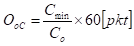 OoC  - ocena punktowa badanej oferty.Cmin - cena najniższa z ofert nieodrzuconych i gdy Wykonawca nie podlegał wykluczeniu z   postępowaniaCo  - cena badanej oferty podlegającej punktacji.Podstawą przyznania punktów w kryterium „cena” będzie cena ofertowa brutto podana przez Wykonawcę w Formularzu Ofertowym.Cena ofertowa brutto musi uwzględniać wszelkie koszty jakie Wykonawca poniesie w związku z realizacją przedmiotu zamówienia.Dodatkowy okres gwarancji – Okres gwarancji - Zamawiający wymaga określenia okresu gwarancji w pełnych miesiącach. Gwarancja obejmować będzie zachowanie stanu elementów robót wykonanych w ramach przebudowy z pominięciem naturalnego zużycia. Wykonawca zobowiązany jest podać jeden okres gwarancji na wykonane przez siebie prace, użyte materiały, dostarczony osprzęt, urządzenia itp. Usunięcie wad i usterek w okresie gwarancji następuje na koszt Wykonawcy. Okres gwarancji, liczony od daty podpisania ostatecznego protokołu końcowego odbioru, wskazany przez Wykonawcę w ofercie nie może być krótszy niż 36 miesięcy. Okres gwarancji dłuższy niż 60 miesięcy będzie punktowany przez Zamawiającego tak samo jak okres 60 miesięcy.Za kryterium pod nazwą „okres gwarancji” Zamawiający przyzna ofercie punkty w następujący sposób:                                            Oferowany okres gwarancji (ilość miesięcy) – 36 miesięcyOkres gwarancji (OoG )= ------------------------------------------------------------------------------ x 10 pkt                                                                              24 miesiąceW kryterium „termin realizacji” brany będzie pod uwagę zaoferowany w ofercie termin zakończenia realizacji zamówienia. Punktacja w tym kryterium wygląda następująco:Zamówienie zostanie udzielone temu Wykonawcy, którego oferta uzyska największą ilość punktów (stosując stupunktową skalę ocen) z zaokrągleniem do dwóch miejsc po przecinku obliczoną wg poniższego wzoru:Oo=OoC+OoG+OoRGdzie:Oo – całkowita ocena punktowa badanej oferty, która nie podlega odrzuceniu i Wykonawca nie podlega wykluczeniu z postępowania.OoC – ocena punktowa badanej oferty w kryterium „cena”OoG – ocena punktowa badanej oferty w kryterium „okres gwarancji”OoR – ocena punktowa badanej oferty w kryterium „termin realizacji”Punktacja przyznawana ofertom w poszczególnych kryteriach oceny ofert będzie liczona z dokładnością do dwóch miejsc po przecinku, zgodnie z zasadami arytmetyki.W toku badania i oceny ofert Zamawiający może żądać od Wykonawcy wyjaśnień dotyczących treści złożonej oferty, w tym zaoferowanej ceny.Zamawiający udzieli zamówienia Wykonawcy, którego oferta zostanie uznana za najkorzystniejszą.XXI. Informacje o formalnościach, jakie powinny być dopełnione po wyborze oferty w celu zawarcia umowyZamawiający zawiera umowę w sprawie zamówienia publicznego w terminie nie krótszym niż 5 dni od dnia przesłania zawiadomienia o wyborze najkorzystniejszej oferty.Zamawiający może zawrzeć umowę w sprawie zamówienia publicznego przed upływem terminu, o którym mowa w ust. 1, jeżeli w postępowaniu o udzielenie zamówienia prowadzonym w trybie podstawowym złożono tylko jedną ofertę.Wykonawca, którego oferta zostanie uznana za najkorzystniejszą, będzie zobowiązany przed podpisaniem umowy do wniesienia zabezpieczenia należytego wykonania umowy (jeżeli jego wniesienie było wymagane) w wysokości i formie określonej w Rozdziale XXII SWZ.W przypadku wyboru oferty złożonej przez Wykonawców wspólnie ubiegających się o udzielenie zamówienia Zamawiający zastrzega sobie prawo żądania przed zawarciem umowy w sprawie zamówienia publicznego umowy regulującej współpracę tych Wykonawców.Wykonawca będzie zobowiązany do podpisania umowy w miejscu i terminie wskazanym przez Zamawiającego.XXII. Wymagania dotyczące zabezpieczenia należytego wykonania umowy1.	Zgodnie z  art. 452 ust.2 ustawy  Pzp Zamawiający ustanawia zabezpieczenie należytego wykonania umowy w wysokości 5 % ceny ofertowej (ceny brutto).2.	Zabezpieczenie należy wnieść przed terminem zawarcia umowy.3.	Zamawiający zwraca 70% zabezpieczenia w terminie 30 dni od dnia wykonania zamówienia i uznania go przez Zamawiającego za należycie wykonane.4.	Kwota pozostawiona na zabezpieczenie roszczeń z tytułu rękojmi za wady będzie wynosić 30 % zabezpieczenia.5.	Kwota, o której mowa w pkt. 4 SWZ jest zwracana nie później niż w 15. dniu po upływie okresu rękojmi za wady.6.	Zabezpieczenie służy pokryciu roszczeń z tytułu niewykonania lub nienależytego wykonania umowy.7.	Zabezpieczenie może być wnoszone według wyboru Wykonawcy w jednej lub w kilku następujących formach:pieniądzu;poręczeniach bankowych lub poręczeniach spółdzielczej kasy oszczędnościowo-kredytowej, z tym że zobowiązanie kasy jest zawsze zobowiązaniem pieniężnym;gwarancjach bankowych;gwarancjach ubezpieczeniowych;poręczeniach udzielanych przez podmioty, o których mowa w art. 6b ust. 5 pkt 2 ustawy z dnia 9 listopada 2000 r. o utworzeniu Polskiej Agencji Rozwoju Przedsiębiorczości.Pozostałe wymagania dotyczące zabezpieczenia należytego wykonania umowy normują zapisy ustawy Pzp i projektowanych postanowień umowy.XXIII. Informacje o treści zawieranej umowy oraz możliwości jej zmiany Wybrany Wykonawca jest zobowiązany do zawarcia umowy w sprawie zamówienia publicznego na warunkach określonych w projekcie Umowy, stanowiącym Załącznik nr 5 do SWZ.Zakres świadczenia Wykonawcy wynikający z umowy jest tożsamy z jego zobowiązaniem zawartym w ofercie.Zamawiający przewiduje możliwość zmiany zawartej umowy w stosunku do treści wybranej oferty w zakresie uregulowanym w art. 454-455 PZP oraz wskazanym w projekcie Umowy.Zmiana umowy wymaga dla swej ważności zachowania formy pisemnej pod rygorem nieważności.XIV. Pouczenie o środkach ochrony prawnej przysługujących WykonawcyŚrodki ochrony prawnej określone w niniejszym dziale przysługują wykonawcy, uczestnikowi konkursu oraz innemu podmiotowi, jeżeli ma lub miał interes w uzyskaniu zamówienia lub nagrody w konkursie oraz poniósł lub może ponieść szkodę w wyniku naruszenia przez zamawiającego przepisów ustawy PZP Środki ochrony prawnej wobec ogłoszenia wszczynającego postępowanie o udzielenie zamówienia lub ogłoszenia o konkursie oraz dokumentów zamówienia przysługują również organizacjom wpisanym na listę, o której mowa w art. 469 pkt 15 PZP oraz Rzecznikowi Małych i Średnich Przedsiębiorców.Odwołanie przysługuje na:1)	niezgodną z przepisami ustawy czynność Zamawiającego, podjętą w postępowaniu o udzielenie zamówienia, w tym na projektowane postanowienie umowy;2)	zaniechanie czynności w postępowaniu o udzielenie zamówienia do której zamawiający był obowiązany na podstawie ustawy;Odwołanie wnosi się do Prezesa Izby. Odwołujący przekazuje kopię odwołania zamawiającemu przed upływem terminu do wniesienia odwołania w taki sposób, aby mógł on zapoznać się z jego treścią przed upływem tego terminu.Odwołanie wobec treści ogłoszenia lub treści SWZ wnosi się w terminie 5 dni od dnia zamieszczenia ogłoszenia w Biuletynie Zamówień Publicznych lub treści SWZ na stronie internetowej.Odwołanie wnosi się w terminie:1)	5 dni od dnia przekazania informacji o czynności zamawiającego stanowiącej podstawę jego wniesienia, jeżeli informacja została przekazana przy użyciu środków komunikacji elektronicznej,2)	10 dni od dnia przekazania informacji o czynności zamawiającego stanowiącej podstawę jego wniesienia, jeżeli informacja została przekazana w sposób inny niż określony w pkt 1).Odwołanie w przypadkach innych niż określone w pkt 5 i 6 wnosi się w terminie 5 dni od dnia, w którym powzięto lub przy zachowaniu należytej staranności można było powziąć wiadomość o okolicznościach stanowiących podstawę jego wniesieniaNa orzeczenie Izby oraz postanowienie Prezesa Izby, o którym mowa w art. 519 ust. 1 ustawy PZP, stronom oraz uczestnikom postępowania odwoławczego przysługuje skarga do sądu.W postępowaniu toczącym się wskutek wniesienia skargi stosuje się odpowiednio przepisy ustawy z dnia 17 listopada 1964 r. - Kodeks postępowania cywilnego o apelacji, jeżeli przepisy niniejszego rozdziału nie stanowią inaczej.Skargę wnosi się do Sądu Okręgowego w Warszawie - sądu zamówień publicznych, zwanego dalej "sądem zamówień publicznych".Skargę wnosi się za pośrednictwem Prezesa Izby, w terminie 14 dni od dnia doręczenia orzeczenia Izby lub postanowienia Prezesa Izby, o którym mowa w art. 519 ust. 1 ustawy PZP, przesyłając jednocześnie jej odpis przeciwnikowi skargi. Złożenie skargi w placówce pocztowej operatora wyznaczonego w rozumieniu ustawy z dnia 23 listopada 2012 r. - Prawo pocztowe jest równoznaczne z jej wniesieniem.Prezes Izby przekazuje skargę wraz z aktami postępowania odwoławczego do sądu zamówień publicznych w terminie 7 dni od dnia jej otrzymania.XXV. Spis załącznikówFormularz Ofertowy;Oświadczenie o spełnianiu warunków udziału w postępowaniu oraz o braku podstaw do wykluczenia z postępowania;Oświadczenie wykonawcy – wykaz wykonanych robót;Oświadczenie wykonawcy – wysokość przychodu;Projekt umowy;Dokumentacja techniczna;Wymagania dot. zatrudniania na podstawie umowy o pracę.Wykonawca składa do oferty - (PKT XIV.25 SWZ).Załącznik nr 1FORMULARZ OFERTYJa/my* niżej podpisani:……………………………………………………………………………………………………………………(imię, nazwisko, stanowisko/podstawa do reprezentacji)działając w imieniu i na rzecz:....................................................................................................................................................................................................(pełna nazwa Wykonawcy/Wykonawców w przypadku wykonawców wspólnie ubiegających się o udzielenie zamówienia)Adres: ……………………………………Województwo: ……………………….Kraj …………………………………………..REGON …….………………………………..NIP: ……………………………………………adres e-mail:……………………………………(na które Zamawiający ma przesyłać korespondencję)Wykonawca jest: mini, mikro, małym, średnim przedsiębiorcą  - * niepotrzebne skreślić  Sygnatura zamówienia (ZP/022/22)FORMULARZ OFERTYDoUniwersytetu Ekonomicznegow PoznaniuBiorąc udział w postępowaniu o udzielenie zamówienia publicznego na:Remont pomieszczeń w domach studenckich oraz hali sportowej UEPOferujemy zamówienia za cenę:Cena brutto – słownie: ……………………….……………………………..…… złotychOkres gwarancji ……… mies.Termin realizacji ---- dniZa wykonane prace oczekujemy zapłaty wynagrodzenia przelewem na podstawie faktury VAT w terminie 30 dni od daty doręczenia Zamawiającemu prawidłowej i zgodnej z umową faktury VAT. OŚWIADCZAMY, że zapoznaliśmy się ze Specyfikacją Warunków Zamówienia i akceptujemy wszystkie warunki w niej zawarte.OŚWIADCZAMY, że uzyskaliśmy wszelkie informacje niezbędne do prawidłowego przygotowania i złożenia niniejszej oferty.OŚWIADCZAMY, że zapoznaliśmy się z Projektowanymi Postanowieniami Umowy, określonymi w Załączniku nr 4  do Specyfikacji Warunków Zamówienia i ZOBOWIĄZUJEMY SIĘ, w przypadku wyboru naszej oferty, do zawarcia umowy zgodnej z niniejszą ofertą, na warunkach w nich określonych.Oświadczam, że wypełniłem obowiązki informacyjne przewidziane w art. 13 lub art. 14 RODO1 wobec osób fizycznych, od których dane osobowe bezpośrednio lub pośrednio pozyskałem w celu ubiegania się o udzielenie zamówienia publicznego w niniejszym postępowaniu. (W przypadku, gdy Wykonawca nie przekazuje danych osobowych innych niż bezpośrednio jego dotyczących lub zachodzi wyłączenie stosowania obowiązku informacyjnego, stosownie do art. 13 ust.4 lub art. 14 ust. 5 RODO Wykonawca nie składa oświadczenia, o którym mowa w zdaniu poprzedzającym (usunięcie treści oświadczenia następuje np. przez jego wykreślenie).1) rozporządzenie Parlamentu Europejskiego i Rady (UE) 2016/679 z dnia 27 kwietnia 2016 r. w sprawie ochrony osób fizycznych w związku z przetwarzaniem danych osobowych i w sprawie swobodnego przepływu takich danych oraz uchylenia dyrektywy 95/46/WE (ogólne rozporządzenie o ochronie danych) (Dz. Urz. UE L 119 z 04.05.2016, str. 1).Przedmiot zamówienia objęty treścią SWZ i niniejszej oferty zamierzamy:wykonać saminastępujący zakres przedmiotu zamówienia zamierzamy zlecić podwykonawcom:Zakres przedmiotu zamówienia /…………………………………………………………………………Nazwa, adres podwykonawcy /…………………………………………………………………………Uwaga:Powielić tyle razy, ile wymaga tego dana okolicznośćBrak wskazania oznacza, że Wykonawca zamierza zamówienie zrealizować samodzielnie,                                             bez podwykonawców.Informacja dla Wykonawcy:Formularz oferty musi być opatrzony przez osobę lub osoby uprawnione do reprezentowania firmy kwalifikowanym podpisem elektronicznym, podpisem zaufanych lub podpisem osobistym i przekazany Zamawiającemu wraz z dokumentem (-ami) potwierdzającymi prawo do reprezentacji Wykonawcyprzez osobę podpisującą ofertę.Podpis Wykonawcy - forma elektronicznalub  postać elektroniczna opatrzona podpisem zaufanym lub podpisem osobistym*niepotrzebne skreślićZałącznik nr 2 do SWZSygnatura zamówienia ZP/022/22OŚWIADCZENIE WYKONAWCYskładane na podstawie art. 125 ust. 1 ustawy z dnia 11 września 2019 r.Prawo zamówień publicznych (zwanej dalej „ustawą Pzp”)DOTYCZĄCE PRZESŁANEK WYKLUCZENIA Z POSTĘPOWANIAORAZ SPEŁNIANIA WARUNKÓW UDZIAŁU W POSTĘPOWANIUNa potrzeby postępowania o udzielenie zamówienia publicznego pn Remont pomieszczeń w domach studenckich oraz hali sportowej UEPprowadzonego przez Uniwersytet Ekonomiczny w Poznaniu oświadczam:*      Nie podlegam wykluczeniu z postępowania na podstawie art. 108 ust. 1 ustawy Pzp, oraz art. 109 ust.1, pkt 1 i pkt 4 ustawy Pzp.*        Oświadczam, że zachodzą w stosunku do mnie podstawy wykluczenia z postępowania na podstawie art. …………. ustawy Pzp (podać mającą zastosowanie podstawę wykluczenia spośród wymienionych w art. 108 ust. 1, art. 109 ust. 1 pkt 1 i 4 ustawy Pzp). Jednocześnie oświadczam, że w związku z ww. okolicznością, na podstawie art. 110 ust. 2 ustawy Pzp podjąłem następujące środki naprawcze: ….………………………………………………………………………………………………………………..…………………………………………………………………………………………..…………………...........…………………………………………………………………………………………………………* - właściwe zaznaczać znakiem „X”INFORMACJA DOTYCZĄCA WYKONAWCY:Oświadczam, że spełniam warunki udziału w postępowaniu określone przez Zamawiającego w SWZ oraz w treści ogłoszenia o zamówieniu. INFORMACJA W ZWIĄZKU Z POLEGANIEM NA ZASOBACH INNYCH PODMIOTÓW:Oświadczam, że w celu wykazania spełniania warunków udziału w postępowaniu, określonych przez Zamawiającego w SWZ polegam na zasobach następujących podmiotów: …………………………..……………………………………………… ……………………………….……………….., w następującym zakresie: ……………………………………………………………………………………………………………….……………………………………………………………………………………… (wskazać podmiot i określić odpowiedni zakres dla wskazanego podmiotu). OŚWIADCZENIE DOTYCZĄCE PODANYCH INFORMACJI:Oświadczam, że wszystkie informacje podane w powyższych oświadczeniach są aktualne i zgodne z prawdą oraz zostały przedstawione z pełną świadomością konsekwencji wprowadzenia zamawiającego w błąd przy przedstawianiu informacji.Podpis Wykonawcy - forma elektronicznalub  postać elektroniczna opatrzona podpisem zaufanym lub podpisem osobistym Załącznik nr 2A do SWZOŚWIADCZENIE WYKONAWCYskładane obligatoryjnie przez wykonawcę wraz z ofertąo niepodleganiu wykluczeniu z postępowania o udzielenie zamówienia publicznego z przyczyn, o których mowa w art. 7 ust. 1 ustawy z dnia 13 kwietnia 2022 r. o szczególnych rozwiązaniach w zakresie przeciwdziałania wspieraniu agresji na Ukrainę oraz służących ochronie bezpieczeństwa narodowego (Dz. U. z 2022 r. poz. 835 z późn. zm.) Podpis Wykonawcy - forma elektronicznalub postać elektroniczna opatrzona podpisem zaufanym lub podpisem osobistymZałącznik nr 3 do SWZWYKAZ WYKONANYCH ROBÓT BUDOWLANYCH Remont pomieszczeń w domach studenckich oraz hali sportowej UEP (ZP/022/22)na podstawie pkt VIII.2.4.a SWZDo każdej pozycji z wykazu należy załączyć dokumenty (np. referencje) potwierdzające, że robota została wykonana zgodnie z zasadami sztuki budowlanej i prawidłowo ukończonaPodpis Wykonawcy  -  forma elektronicznalub  postać elektroniczna opatrzona podpisem zaufanym lub podpisem osobistymZałącznik nr 4 do SWZWYSOKOŚC PRZYCHODURemont pomieszczeń w domach studenckich oraz hali sportowej UEP (ZP/022/22)na podstawie pkt VIII.2.4.b. SWZPodpis Wykonawcy  -  forma elektronicznalub  postać elektroniczna opatrzona podpisem zaufanym lub podpisem osobistymZałącznik nr 7 do SWZWYMAGANIA DOT. ZATRUDNIENIA NA PODSTAWIE UMOWY O PRACĘRemont pomieszczeń w domach studenckich oraz hali sportowej UEP (ZP/022/22)Czynności dla których wymagane jest ich wykonanie przez osoby zatrudnione na podstawie umowy o pracę:Powyższe nie dotyczy osób realizujących przedmiot zamówienia w imieniu Wykonawcy, prowadzących działalność gospodarczą.Uwaga: Zamawiający zastrzega sobie prawo sprawdzania, w trakcie realizowania umowy przez Wykonawcę, czy faktycznie osoby wykonujące prace wymienione w tabeli powyżej są zatrudniane na podstawie umowy o pracę. Wykonawca ma obowiązek przedstawiania na żądanie Zamawiającemu zestawienia zawartych umów o pracę ().  W trakcie realizacji zamówienia Zamawiający uprawniony jest do wykonywania czynności kontrolnych wobec Wykonawcy, podwykonawców i dalszych podwykonawców odnośnie spełniania przez wykonawcę, podwykonawcę i dalszego podwykonawcę wymogu zatrudnienia na podstawie umowy o pracę osób wykonujących wskazane w tabeli czynności. Zamawiający uprawniony jest w szczególności do: żądania oświadczeń i dokumentów w zakresie potwierdzenia spełniania ww. wymogów i dokonywania ich oceny,żądania wyjaśnień w przypadku wątpliwości w zakresie potwierdzenia spełniania ww. wymogów,przeprowadzania kontroli na miejscu wykonywania świadczenia.W trakcie realizacji zamówienia na każde wezwanie Zamawiającego, w wyznaczonym w tym wezwaniu terminie nie krótszym niż 3 dni robocze, wykonawca, podwykonawca lub dalszy podwykonawca przedłoży Zamawiającemu wykaz osób oraz wskazane poniżej dowody w celu potwierdzenia spełnienia wymogu zatrudnienia na podstawie umowy o pracę przez wykonawcę lub podwykonawcę lub dalszego podwykonawcę osób wykonujących wskazane w tabeli czynności w trakcie realizacji zamówienia:oświadczenie odpowiednio Wykonawcy, podwykonawcy lub dalszego podwykonawcy o zatrudnieniu na podstawie umowy o pracę osób wykonujących czynności, których dotyczy wezwanie Zamawiającego. Oświadczenie to powinno zawierać w szczególności: dokładne określenie podmiotu składającego oświadczenie, datę złożenia oświadczenia, wskazanie, że objęte wezwaniem czynności wykonują osoby zatrudnione na podstawie umowy o pracę wraz ze wskazaniem liczby tych osób, rodzaju umowy o pracę i wymiaru etatu oraz podpis osoby uprawnionej do złożenia oświadczenia w imieniu wykonawcy, podwykonawcy lub dalszego podwykonawcy;poświadczoną za zgodność z oryginałem odpowiednio przez wykonawcę lub podwykonawcę lub dalszego podwykonawcę kopię umowy/umów o pracę osób wykonujących w trakcie realizacji zamówienia czynności, których dotyczy ww. oświadczenie wykonawcy, podwykonawcy lub dalszego podwykonawcy (wraz z dokumentem regulującym zakres obowiązków, jeżeli został sporządzony). Kopia umowy/umów powinna zostać zanonimizowana w sposób zapewniający ochronę danych osobowych pracowników, zgodnie z przepisami z zakresu ochrony danych osobowych  (tj. w szczególności bez  adresów, nr PESEL pracowników). Imię i nazwisko pracownika nie podlega anonimizacji. Informacje takie jak: data zawarcia umowy, rodzaj umowy o pracę i wymiar etatu powinny być możliwe do zidentyfikowania;zaświadczenie właściwego oddziału ZUS, potwierdzające opłacanie przez wykonawcę podwykonawcę lub dalszego podwykonawcę składek na ubezpieczenia społeczne i zdrowotne z tytułu zatrudnienia wskazanych przez niego osób na podstawie umów o pracę za ostatni okres rozliczeniowy;poświadczoną za zgodność z oryginałem odpowiednio przez wykonawcę, podwykonawcę lub dalszego podwykonawcę kopię dowodu potwierdzającego zgłoszenie wskazanych osób (pracowników) przez pracodawcę do ubezpieczeń społecznych, zanonimizowaną w sposób zapewniający ochronę danych osobowych pracowników, zgodnie z przepisami z zakresu ochrony danych osobowych , z zachowaniem wymogu jak w pkt. b .Z tytułu niespełnienia przez wykonawcę podwykonawcę lub dalszego podwykonawcę wymogu zatrudnienia na podstawie umowy o pracę osób wykonujących wskazane w tabeli czynności Zamawiający za każdy stwierdzony przypadek przewiduje sankcję w postaci obowiązku zapłaty przez Wykonawcę kary umownej w wysokości określonej  w projekcie umowy w sprawie zamówienia publicznego. Niezłożenie przez wykonawcę w wyznaczonym przez Zamawiającego terminie żądanych przez Zamawiającego dowodów w celu potwierdzenia spełnienia przez wykonawcę lub podwykonawcę wymogu zatrudnienia na podstawie umowy o pracę traktowane będzie jako niespełnienie przez wykonawcę lub podwykonawcę wymogu zatrudnienia na podstawie umowy o pracę osób wykonujących wskazane w tabeli czynności. W przypadku stwierdzenia przez Zamawiającego naruszenia odpowiednio przez Wykonawcę, podwykonawcę lub dalszego podwykonawcę wymogu zatrudnienia na podstawie umowy o pracę osób wykonujących wskazane w tabeli czynności, niezależnie od sankcji przewidzianych w pkt 3), Wykonawca w terminie nie dłuższym niż 5 dni roboczych dokona czynności naprawczych oraz bez ponownego wzywania złoży żądane przez Zamawiającego dowody w celu potwierdzenia spełnienia przez wykonawcę, podwykonawcę lub dalszego podwykonawcę wymogu zatrudnienia na podstawie umowy o pracę.Za każdy stwierdzony przypadek niespełnienia wymogów, o których mowa w pkt. 4 Zamawiający przewiduje sankcję w postaci obowiązku zapłaty przez Wykonawcę kar umownych w wysokości określonej  w projekcie umowy w sprawie zamówienia publicznego oraz może zawiesić albo przerwać wykonanie tej części robót z winy Wykonawcy do chwili  jej naprawienia. Obowiązek zapłaty kar umownych w każdym wypadku obciąża Wykonawcę, bez względu na ewentualne sankcje wobec podwykonawcy lub dalszego podwykonawcy.W przypadku uzasadnionych wątpliwości co do przestrzegania prawa pracy przez wykonawcę, podwykonawcę lub dalszego podwykonawcę, Zamawiający może zwrócić się o przeprowadzenie kontroli przez Państwową Inspekcję Pracy.Podpis Wykonawcy  -  forma elektronicznalub  postać elektroniczna opatrzona podpisem zaufanym lub podpisem osobistymZaproponowany termin realizacjiIlość przyznanych punktów30 dni021 dni2014 dni30Cena nettoCena bruttoNazwa wykonawcyAdres wykonawcyNa potrzeby postępowania o udzielenie zamówienia publicznego ZP/022/22 oświadczamy, że nie podlegamy wykluczeniu z postępowania na podstawie: art. 7 ust. 1 ustawy z dnia 13 kwietnia 2022 r. o szczególnych rozwiązaniach w zakresie przeciwdziałania wspieraniu agresji na Ukrainę oraz służących ochronie bezpieczeństwa narodowego (Dz. U. z 2022 r. poz. 835 z późn. zm.)Przyjmuję do wiadomości, że ubieganie się o udzielenie zamówienia publicznego przez osoby lub podmioty podlegające wykluczeniu na podstawie wspomnianych wyżej przepisów podlega karze pieniężnej w wysokości do 20 000 000 zł.Na potrzeby postępowania o udzielenie zamówienia publicznego ZP/022/22 oświadczamy, że nie podlegamy wykluczeniu z postępowania na podstawie: art. 7 ust. 1 ustawy z dnia 13 kwietnia 2022 r. o szczególnych rozwiązaniach w zakresie przeciwdziałania wspieraniu agresji na Ukrainę oraz służących ochronie bezpieczeństwa narodowego (Dz. U. z 2022 r. poz. 835 z późn. zm.)Przyjmuję do wiadomości, że ubieganie się o udzielenie zamówienia publicznego przez osoby lub podmioty podlegające wykluczeniu na podstawie wspomnianych wyżej przepisów podlega karze pieniężnej w wysokości do 20 000 000 zł.Oświadczam, że wszystkie informacje podane w powyższym oświadczeniu są aktualne 
i zgodne z prawdą oraz zostały przedstawione z pełną świadomością konsekwencji wprowadzenia zamawiającego w błąd przy przedstawianiu informacji.Oświadczam, że wszystkie informacje podane w powyższym oświadczeniu są aktualne 
i zgodne z prawdą oraz zostały przedstawione z pełną świadomością konsekwencji wprowadzenia zamawiającego w błąd przy przedstawianiu informacji.Lp.Przedmiot zamówienia(roboty budowlane)Przedmiot zamówienia(roboty budowlane)Wartość brutto zamówienia(min. 250.000 zł brutto)Wartość brutto zamówienia(min. 250.000 zł brutto)Data  i miejsce wykonania Podmiot, na rzecz którego roboty zostały wykonane(nazwa i adres Zamawiającego)123Lp.ROKROKWartość brutto zamówienia(min. 300.000 zł brutto)Wartość brutto zamówienia(min. 300.000 zł brutto)123Lp.Rodzaj czynności w postępowaniu1Roboty ogólnobudowlane